※申込書締切日：令和３年９月２４日(金)必着　　　　　　　　　FAX番号：０７６－４３１－２０５６　名鉄観光サービス富山支店　行（送信票を付けず、このまま送付ください）※個人情報の取扱についてこの研修申込に際し、ご提供いただいた個人情報につきましては、本研修会の運営・管理の目的に限って使用し、本会「個人情報保護に関する方針」に基づいて取り扱います。令和３年度「子育て相談・家庭支援専門研修会 ～相談援助技術の方法を学ぶ～」参加申込書　　　　　　　　　　　【申込日：　　月　　日】令和３年度「子育て相談・家庭支援専門研修会 ～相談援助技術の方法を学ぶ～」参加申込書　　　　　　　　　　　【申込日：　　月　　日】令和３年度「子育て相談・家庭支援専門研修会 ～相談援助技術の方法を学ぶ～」参加申込書　　　　　　　　　　　【申込日：　　月　　日】令和３年度「子育て相談・家庭支援専門研修会 ～相談援助技術の方法を学ぶ～」参加申込書　　　　　　　　　　　【申込日：　　月　　日】令和３年度「子育て相談・家庭支援専門研修会 ～相談援助技術の方法を学ぶ～」参加申込書　　　　　　　　　　　【申込日：　　月　　日】令和３年度「子育て相談・家庭支援専門研修会 ～相談援助技術の方法を学ぶ～」参加申込書　　　　　　　　　　　【申込日：　　月　　日】令和３年度「子育て相談・家庭支援専門研修会 ～相談援助技術の方法を学ぶ～」参加申込書　　　　　　　　　　　【申込日：　　月　　日】令和３年度「子育て相談・家庭支援専門研修会 ～相談援助技術の方法を学ぶ～」参加申込書　　　　　　　　　　　【申込日：　　月　　日】令和３年度「子育て相談・家庭支援専門研修会 ～相談援助技術の方法を学ぶ～」参加申込書　　　　　　　　　　　【申込日：　　月　　日】令和３年度「子育て相談・家庭支援専門研修会 ～相談援助技術の方法を学ぶ～」参加申込書　　　　　　　　　　　【申込日：　　月　　日】令和３年度「子育て相談・家庭支援専門研修会 ～相談援助技術の方法を学ぶ～」参加申込書　　　　　　　　　　　【申込日：　　月　　日】法人名いずれかに○印いずれかに○印いずれかに○印法人名認定こども園認定こども園施設名認可保育所（園）認可保育所（園）施設名その他その他住所（参加券等の送付先となります。正確にご記入ください。）〒（参加券等の送付先となります。正確にご記入ください。）〒（参加券等の送付先となります。正確にご記入ください。）〒（参加券等の送付先となります。正確にご記入ください。）〒（参加券等の送付先となります。正確にご記入ください。）〒（参加券等の送付先となります。正確にご記入ください。）〒（参加券等の送付先となります。正確にご記入ください。）〒（参加券等の送付先となります。正確にご記入ください。）〒（参加券等の送付先となります。正確にご記入ください。）〒（参加券等の送付先となります。正確にご記入ください。）〒ＴＥＬメールアドレスメールアドレスメールアドレスふりがな参加者氏名役職名役職名ふりがな参加者氏名役職名役職名参加費（２,０００円）参加費（２,０００円）昼食希望（1,000円税込お茶付）昼食希望（1,000円税込お茶付）費用合計費用合計費用合計費用合計費用合計費用合計経験年数円円円円円円円円円円年【①②について貴方のご意見や講師への質問をお聞かせください】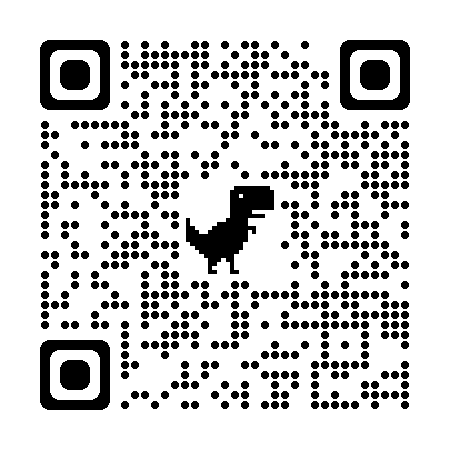 ※Googleフォームからも回答できます。下記のURLまたはQRコードからアクセスhttps://docs.google.com/forms/d/e/1FAIpQLScRj6B-ylKD4g5oDoVjOLnIYf5UBMjACZniJwQokauOCebPpw/viewform?usp=pp_url①　職場内のコミュニケーションで悩んでいること②　コロナ禍の保育・子育て相談で困っている事例(噂・誹謗・中傷を含む内容の質問はご遠慮ください)【①②について貴方のご意見や講師への質問をお聞かせください】※Googleフォームからも回答できます。下記のURLまたはQRコードからアクセスhttps://docs.google.com/forms/d/e/1FAIpQLScRj6B-ylKD4g5oDoVjOLnIYf5UBMjACZniJwQokauOCebPpw/viewform?usp=pp_url①　職場内のコミュニケーションで悩んでいること②　コロナ禍の保育・子育て相談で困っている事例(噂・誹謗・中傷を含む内容の質問はご遠慮ください)【①②について貴方のご意見や講師への質問をお聞かせください】※Googleフォームからも回答できます。下記のURLまたはQRコードからアクセスhttps://docs.google.com/forms/d/e/1FAIpQLScRj6B-ylKD4g5oDoVjOLnIYf5UBMjACZniJwQokauOCebPpw/viewform?usp=pp_url①　職場内のコミュニケーションで悩んでいること②　コロナ禍の保育・子育て相談で困っている事例(噂・誹謗・中傷を含む内容の質問はご遠慮ください)【①②について貴方のご意見や講師への質問をお聞かせください】※Googleフォームからも回答できます。下記のURLまたはQRコードからアクセスhttps://docs.google.com/forms/d/e/1FAIpQLScRj6B-ylKD4g5oDoVjOLnIYf5UBMjACZniJwQokauOCebPpw/viewform?usp=pp_url①　職場内のコミュニケーションで悩んでいること②　コロナ禍の保育・子育て相談で困っている事例(噂・誹謗・中傷を含む内容の質問はご遠慮ください)【①②について貴方のご意見や講師への質問をお聞かせください】※Googleフォームからも回答できます。下記のURLまたはQRコードからアクセスhttps://docs.google.com/forms/d/e/1FAIpQLScRj6B-ylKD4g5oDoVjOLnIYf5UBMjACZniJwQokauOCebPpw/viewform?usp=pp_url①　職場内のコミュニケーションで悩んでいること②　コロナ禍の保育・子育て相談で困っている事例(噂・誹謗・中傷を含む内容の質問はご遠慮ください)【①②について貴方のご意見や講師への質問をお聞かせください】※Googleフォームからも回答できます。下記のURLまたはQRコードからアクセスhttps://docs.google.com/forms/d/e/1FAIpQLScRj6B-ylKD4g5oDoVjOLnIYf5UBMjACZniJwQokauOCebPpw/viewform?usp=pp_url①　職場内のコミュニケーションで悩んでいること②　コロナ禍の保育・子育て相談で困っている事例(噂・誹謗・中傷を含む内容の質問はご遠慮ください)【①②について貴方のご意見や講師への質問をお聞かせください】※Googleフォームからも回答できます。下記のURLまたはQRコードからアクセスhttps://docs.google.com/forms/d/e/1FAIpQLScRj6B-ylKD4g5oDoVjOLnIYf5UBMjACZniJwQokauOCebPpw/viewform?usp=pp_url①　職場内のコミュニケーションで悩んでいること②　コロナ禍の保育・子育て相談で困っている事例(噂・誹謗・中傷を含む内容の質問はご遠慮ください)【①②について貴方のご意見や講師への質問をお聞かせください】※Googleフォームからも回答できます。下記のURLまたはQRコードからアクセスhttps://docs.google.com/forms/d/e/1FAIpQLScRj6B-ylKD4g5oDoVjOLnIYf5UBMjACZniJwQokauOCebPpw/viewform?usp=pp_url①　職場内のコミュニケーションで悩んでいること②　コロナ禍の保育・子育て相談で困っている事例(噂・誹謗・中傷を含む内容の質問はご遠慮ください)【①②について貴方のご意見や講師への質問をお聞かせください】※Googleフォームからも回答できます。下記のURLまたはQRコードからアクセスhttps://docs.google.com/forms/d/e/1FAIpQLScRj6B-ylKD4g5oDoVjOLnIYf5UBMjACZniJwQokauOCebPpw/viewform?usp=pp_url①　職場内のコミュニケーションで悩んでいること②　コロナ禍の保育・子育て相談で困っている事例(噂・誹謗・中傷を含む内容の質問はご遠慮ください)【①②について貴方のご意見や講師への質問をお聞かせください】※Googleフォームからも回答できます。下記のURLまたはQRコードからアクセスhttps://docs.google.com/forms/d/e/1FAIpQLScRj6B-ylKD4g5oDoVjOLnIYf5UBMjACZniJwQokauOCebPpw/viewform?usp=pp_url①　職場内のコミュニケーションで悩んでいること②　コロナ禍の保育・子育て相談で困っている事例(噂・誹謗・中傷を含む内容の質問はご遠慮ください)【①②について貴方のご意見や講師への質問をお聞かせください】※Googleフォームからも回答できます。下記のURLまたはQRコードからアクセスhttps://docs.google.com/forms/d/e/1FAIpQLScRj6B-ylKD4g5oDoVjOLnIYf5UBMjACZniJwQokauOCebPpw/viewform?usp=pp_url①　職場内のコミュニケーションで悩んでいること②　コロナ禍の保育・子育て相談で困っている事例(噂・誹謗・中傷を含む内容の質問はご遠慮ください)事務局記入欄